Publicado en Monterrey Nuevo Léon el 03/08/2017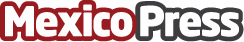 Autoridades y Grupo Clisa lanzan app 'Visita Allende'; buscan detonar comercio local Llama Secretaría de Desarrollo Económico y Turismo local a que más comerciantes y prestadores de servicios se sumen a la aplicación para garantizar el éxito del proyecto y a seguir colaborando para dinamizar la economía del municipioDatos de contacto:Tania MuñozNota de prensa publicada en: https://www.mexicopress.com.mx/autoridades-y-grupo-clisa-lanzan-app-visita Categorías: Turismo Software Dispositivos móviles Nuevo León http://www.mexicopress.com.mx